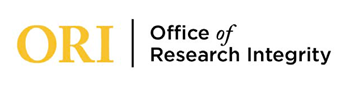 Institutional Review BOardSigned CONSENTSIGNED CONSENT PROCEDURESThis document must be completed and signed by each potential research participant.Information detailed in the Oral Presentation must be discussed with all potential research participants before signing this form.Signed copies of this form should be provided to all participants.The witness to consent may be either a third party, such as a translator, or the Principal Investigator if he or she is able to ensure that all of the participants’ questions have been adequately addressed. 					                                                                                                                                                  Last Edited March 5th, 2019Today’s date:          Today’s date:          Today’s date:          Today’s date:          Project INformationProject INformationProject INformationProject INformationProject Title:      Project Title:      Project Title:      Project Title:      Principal Investigator:      Phone:      Phone:      USM Email:      College:           College:           School and Program:      School and Program:      CONSENT TO PARTICIPATE IN RESEARCHCONSENT TO PARTICIPATE IN RESEARCHCONSENT TO PARTICIPATE IN RESEARCHCONSENT TO PARTICIPATE IN RESEARCHParticipant’s Name:                     Consent is hereby given to participate in this research project. All procedures and/or investigations to be followed and their purpose, including any experimental procedures, were explained. Information was given about all benefits, risks, inconveniences, or discomforts that might be expected.The opportunity to ask questions regarding the research and procedures was given. Participation in the project is completely voluntary, and I may withdraw at any time without penalty, prejudice, or loss of benefits. All personal information is strictly confidential, and no names will be disclosed. Any new information that develops during the project will be provided if that information may affect my willingness to continue participation in the project.Questions concerning the research, at any time during or after the project, should be directed to the Principal Investigator using the contact information provided above. This project and consent procedures have been reviewed by the Institutional Review Board, which ensures that research projects involving human subjects follow federal regulations. Any questions or concerns about rights as a research participant should be directed to the Chair of the Institutional Review Board, The University of Southern Mississippi, 118 College Drive #5125, Hattiesburg, MS 39406-0001, 601-266-5997, irb@usm.edu.______________________________                                                                      ______________________________Research Participant                                                                                                Witness______________________________                                                                      ______________________________Date                                                                                                                          DateParticipant’s Name:                     Consent is hereby given to participate in this research project. All procedures and/or investigations to be followed and their purpose, including any experimental procedures, were explained. Information was given about all benefits, risks, inconveniences, or discomforts that might be expected.The opportunity to ask questions regarding the research and procedures was given. Participation in the project is completely voluntary, and I may withdraw at any time without penalty, prejudice, or loss of benefits. All personal information is strictly confidential, and no names will be disclosed. Any new information that develops during the project will be provided if that information may affect my willingness to continue participation in the project.Questions concerning the research, at any time during or after the project, should be directed to the Principal Investigator using the contact information provided above. This project and consent procedures have been reviewed by the Institutional Review Board, which ensures that research projects involving human subjects follow federal regulations. Any questions or concerns about rights as a research participant should be directed to the Chair of the Institutional Review Board, The University of Southern Mississippi, 118 College Drive #5125, Hattiesburg, MS 39406-0001, 601-266-5997, irb@usm.edu.______________________________                                                                      ______________________________Research Participant                                                                                                Witness______________________________                                                                      ______________________________Date                                                                                                                          DateParticipant’s Name:                     Consent is hereby given to participate in this research project. All procedures and/or investigations to be followed and their purpose, including any experimental procedures, were explained. Information was given about all benefits, risks, inconveniences, or discomforts that might be expected.The opportunity to ask questions regarding the research and procedures was given. Participation in the project is completely voluntary, and I may withdraw at any time without penalty, prejudice, or loss of benefits. All personal information is strictly confidential, and no names will be disclosed. Any new information that develops during the project will be provided if that information may affect my willingness to continue participation in the project.Questions concerning the research, at any time during or after the project, should be directed to the Principal Investigator using the contact information provided above. This project and consent procedures have been reviewed by the Institutional Review Board, which ensures that research projects involving human subjects follow federal regulations. Any questions or concerns about rights as a research participant should be directed to the Chair of the Institutional Review Board, The University of Southern Mississippi, 118 College Drive #5125, Hattiesburg, MS 39406-0001, 601-266-5997, irb@usm.edu.______________________________                                                                      ______________________________Research Participant                                                                                                Witness______________________________                                                                      ______________________________Date                                                                                                                          DateParticipant’s Name:                     Consent is hereby given to participate in this research project. All procedures and/or investigations to be followed and their purpose, including any experimental procedures, were explained. Information was given about all benefits, risks, inconveniences, or discomforts that might be expected.The opportunity to ask questions regarding the research and procedures was given. Participation in the project is completely voluntary, and I may withdraw at any time without penalty, prejudice, or loss of benefits. All personal information is strictly confidential, and no names will be disclosed. Any new information that develops during the project will be provided if that information may affect my willingness to continue participation in the project.Questions concerning the research, at any time during or after the project, should be directed to the Principal Investigator using the contact information provided above. This project and consent procedures have been reviewed by the Institutional Review Board, which ensures that research projects involving human subjects follow federal regulations. Any questions or concerns about rights as a research participant should be directed to the Chair of the Institutional Review Board, The University of Southern Mississippi, 118 College Drive #5125, Hattiesburg, MS 39406-0001, 601-266-5997, irb@usm.edu.______________________________                                                                      ______________________________Research Participant                                                                                                Witness______________________________                                                                      ______________________________Date                                                                                                                          Date